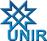 UNIVERSIDADE FEDERAL DE RONDÔNIA - UNIRPRÓ-REITORIA DE GRADUAÇÃO - PROGRADDIRETORIA DE REGULAÇÃO ACADÊMICAPROGRAMA DE MONITORIADECLARAÇÃO DE NÃO ACÚMULO DE BOLSA	EU,____________________________________________________________________matriculado(a) sob o n________________________ , no _______________ período do Curso de ________________________________________ , ciente dos termos do Artigo ________ da Resolução n388/CONSEA/2015 “é vedada a acumulação da bolsa de monitoria com qualquer modalidade de bolsas internas e externas” - declaro não estar vinculado a nenhum programa de bolsas internas e/ou externas.	O declarante acima identificado fica notificado e concorda em assumir toda a responsabilidade de quaisquer consequências relativas à inobservância deste dispositivo legal.Local,_____ de __________ de ______.________________________________Assinatura do Monitor